Purdue Collegiate 4-H MinutesCallout Meeting - September 1st, 2022, at 6 pmWhistler 116PledgesAmerican – Shelby Whitaker4-H – Julia HamblenMixer Activity52 Questions – each person introduced themselves and answered two questions based on the cards they drewClub Introduction!What is Collegiate 4-H? An overview of the activities we do each year was sharedWho is Collegiate 4-H? Officer introductions:Maddie Powell – President, powellmr@purdue.edu Shelby Whitaker – Vice President, whitak28@purdue.edu Rachel Kittle – Treasurer, rkittle@purdue.edu Julia Hamblen – Ag Council Representative, jhamble@purdue.edu Allie Matthews – Social Director, mattheaa@purdue.edu Riley Eder – Outreach Director, ederre@purdue.edu Treasurer’s ReportDues - $10/semester; $15/year – please pay Rachel by the next couple of meetingsAg Council ReportAg Council Grants – funds are available for activities that we’d like to participate in over the next yearAg Olympics – will be held in October; Collegiate 4-H can enter teams in activities such as hay bale toss, pedal tractor, pumpkin smash, etc.Positions OpenSecretary Service DirectorElections for these positions will be next meeting (Sept. 22) – please contact Maddie if you are interested in runningReports from:B-Involved Fair – Shelby and Cassidy worked at the booth – 85 signed upIce Cream Social – Riley and Maddie worked at the booth – 34 signed up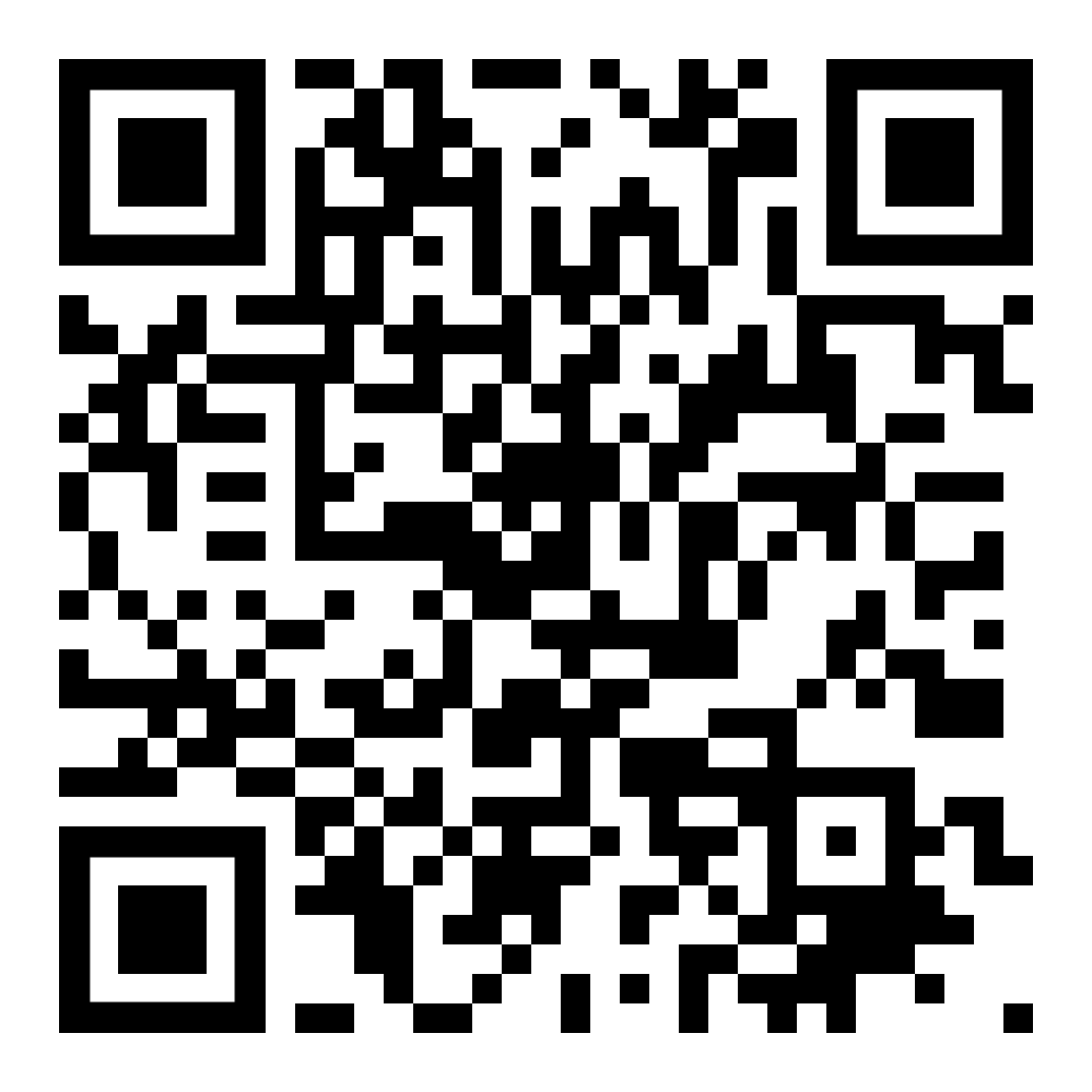 4-H Project JudgingInterested in judging 4-H projects/events in Indiana?                                Complete the survey by Friday, September 23 to be added to the list!Follow us on Social Media!Facebook: Purdue Collegiate 4-H - https://www.facebook.com/purduecollegiate4hInstagram: purdue_4hTwitter: @Purdue4HWebsite: https://extension.purdue.edu/4-H/get-involved/collegiate-4-h.html Next Meeting Brainstorming Bring all of your ideas Pizza!! From Mad MushroomUpcoming Club Meeting Dates - all in WSLR 116, beginning at 6 p.m.September 22ndOctober 6thOctober 20thNovember 3rdNovember 17thDecember 1stRespectfully submitted by,Steve McKinleyCollegiate 4-H Advisormckinles@purdue.edu 